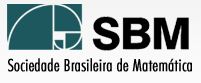 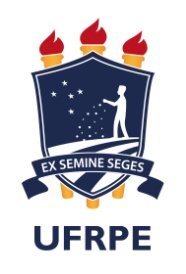 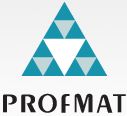 MESTRADO PROFISSIONAL EM MATEMÁTICA EM REDE NACIONAL - PROFMATUNIVERSIDADE FEDERAL RURAL DE PERNAMBUCODEPARTAMENTO DE MATEMÁTICAÀ Coordenação do PROFMAT/UFRPE.Eu, ________________________________________________, venho por meio deste solicitar descredenciamento no Programa de Mestrado Profissional em Matemática em Rede Nacional – PROFMAT/UFRPE. Recife, ____ de ___________________ de __________________________________________________AssinaturaSOLICITAÇÃO DE DESCREDENCIAMENTO DOCENTE